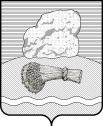 РОССИЙСКАЯ ФЕДЕРАЦИЯКалужская областьДуминичский районАдминистрация сельского поселения«ДЕРЕВНЯ ДУБРОВКА» ПОСТАНОВЛЕНИЕ«  23  »   ноября  2023 г.                                                                            № 43О проведении Месячника пожарной безопасности   В соответствии с Планом основных мероприятий Калужской области вобласти гражданской обороны, предупреждения и ликвидации чрезвычайныхситуаций, обеспечения пожарной безопасности и безопасности на водных объектах на2023 год, постановлением администрации МР «Думиничский район» от 09.11.2023г.№ 560 «О проведении Месячника пожарной безопасности», во исполнениеФедерального закона от 21.12.1994 г. № 69-ФЗ «О пожарной безопасности», ЗаконаКалужской области от 22.05.2001 г. №36-ОЗ» «О пожарной безопасности вКалужской области» в целях недопущения роста количества пожаров и гибели на нихлюдей, руководствуясь п.7 ч.1. ст.15 Федерального закона № 131-ФЗ от 06.10.2003года «Об общих принципах организации местного самоуправления в РФ» , действуяна основании Устава сельского поселения «Деревня Дубровка» ПОСТАНОВЛЯЮ:   ПОСТАНОВЛЯЮ:1.Провести Месячник пожарной безопасности на территории сельскогопоселения «Деревня Дубровка» с 15 ноября по 15 декабря 2023 года.2 Разработать и утвердить план мероприятий проведения месячника пожарнойбезопасности (приложение № 1)3 Контроль за выполнением данного постановления оставляю за собой.                 Глава администрации:                                   А.О. Яковлев                                                                                                                                          Приложение                                                                                              к  Постановлению администрации                                                                            СП «Деревня Дубровка»                                                                      От 23.11.2023 г. № 43ПЛАН ПРОВЕДЕНИЯ МЕСЯЧНИКА ПОЖАРНОЙ БЕЗОПАСНОСТИна территории сельского поселения «Деревня Дубровка»№ п/пНаименование мероприятия         дата   проведения Ответственный 1.Провести подворные обходы, направленные на выявление нарушений пожарной безопасности в жилом секторе, в том числе :-очистке территорий от сухой травянистой растительности;-соблюдению порядка выжигания сухой травянистой растительности;-соблюдению порядка использования открытого огня и разведения костров на территориях;-п.67 и п.68 Правил противопожарного режима в РФ, утвержденных постановлением Правительства РФ от 16.09.2020  № 1479В течении МесячникаАдминистрация 2Противопожарные инструктажи с лицами,злоупотребляющими спиртными напитками,одинокими и престарелыми гражданамиВ течении МесячникаАдминистрация 3Инструктаж граждан о принятии необходимых мер пожарной безопасности и действий в условиях чрезвычайных ситуаций.В течении МесячникаАдминистрация4Рейды по чердачным и подвальным помещениям с целью выявления мест проживания    лиц без определенного места жительства22.11.2023г.Администрация5Беседа со школьниками о соблюдении правил пожарной безопасности в школе и быту03.11.2023 г.Культработники 6.Детский конкурс на лучший рисунок на противопожарную тему04.11.2023 г.Культработники 